АДМИНИСТРАЦИЯ  ВЕСЬЕГОНСКОГО  РАЙОНАТВЕРСКОЙ  ОБЛАСТИП О С Т А Н О В Л Е Н И Ег. Весьегонск04.09.2017                                                                                                                               № 412п о с т а н о в л я ю:1. Внести в муниципальную программу муниципального образования Тверской области «Весьегонский район» «Патриотическое воспитание молодежи Весьегонского района» на 2017–2019 годы, утверждённую постановлением администрации Весьегонского района от 28.12.2016 № 459, следующие изменения:а) в паспорте программы раздел «Объемы и источники финансирования муниципальной программы по годам ее реализации  в разрезе подпрограмм» изложить в следующей редакции:	б) главу 3 «Объем финансовых ресурсов, необходимый для реализации подпрограммы» подпрограммы 1 «Развитие МУ «МСПЦ «Кировец» раздела III  «Подпрограммы» изложить в следующей редакции: «Глава 3Объем финансовых ресурсов, 
необходимый для реализации подпрограммы Общий объем бюджетных ассигнований, выделенный на реализацию подпрограммы 1, составляет  3 981 833,00 руб.»в) приложение 1 «Характеристика   муниципальной   программы муниципального образования  Тверской области «Весьегонский район» «Патриотическое воспитание молодежи Весьегонского района» на 2017-2019 годы» изложить в новой редакции (прилагается).2. Опубликовать настоящее постановление в газете «Весьегонская жизнь» и разместить на официальном сайте муниципального образования Тверской области «Весьегонский район» в информационно-телекоммуникационной сети Интернет.3. Настоящее постановление вступает в силу со дня его принятия.4. Контроль за исполнением настоящего постановления возложить на заместителя главы администрации района  Живописцеву Е.А.Глава администрации района                                                 И.И. УгнивенкоО внесении изменений в постановление администрации Весьегонского района от 28.12.2016 № 459Объемы и источники финансирования муниципальной программы по годам ее реализации  в разрезе подпрограмм	Финансирование программы осуществляется за счет средств районного бюджета в следующих объёмах(руб.):Всего по программе – 3 981 833,002017 год –1 555 107,00		В том числе: подпрограмма 1 – 1 555 107,00	подпрограмма 2 –02018 год –1 213 363,00	В том числе:  подпрограмма 1 –1 213 363,00	подпрограмма 2 - 02019 год – 1 213 363,00	В том числе: подпрограмма 1 – 1 213 363,00	подпрограмма 2 – 0,00Задача подпрограммыФинансовые ресурсы,необходимые для реализации подпрограммы 1«Развитие МУ «МСПЦ «Кировец»Финансовые ресурсы,необходимые для реализации подпрограммы 1«Развитие МУ «МСПЦ «Кировец»Финансовые ресурсы,необходимые для реализации подпрограммы 1«Развитие МУ «МСПЦ «Кировец»Итого (руб.)Задача подпрограммы2017 год2018 год2019 годЗадача 1.1 555 107,00	1 213 363,00	1 213 363,00	3 981 833,00Задача 2.0,000,000,000,00Всего, руб.1 555 107,00	1 213 363,00	1 213 363,003 981 833,00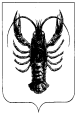 